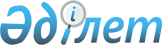 Қазақстан Республикасының министрлiктерiнде қосымша министрлердiң орынбасарларын енгiзу туралыҚазақстан Республикасы Министрлер Кабинетiнiң Қаулысы 1995 жылғы 31 наурыз  N 388
     Қазақстан Республикасының Министрлер Кабинетi қаулы етедi:
     Мына министрлiктерге қосымша бiр министрдiң орынбасары лауазымы
және бiр қызметтiк жеңiл автомобиль лимитi енгiзiлсiн:
     Қазақстан Республикасының Құрылыс, тұрғын үй және аумақтарда
құрылыс салу министрлiгi
     Қазақстан Республикасының Баспасөз және бұқаралық ақпарат
министрлiгi.
     
     
     Қазақстан Республикасы
      Премьер-министрiнiң
      бiрiншi орынбасары
      
      


					© 2012. Қазақстан Республикасы Әділет министрлігінің «Қазақстан Республикасының Заңнама және құқықтық ақпарат институты» ШЖҚ РМК
				